Bon pour accord / Signature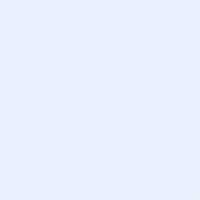 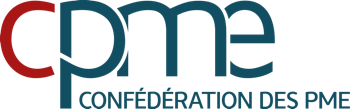 CES 2023-  LAS VEGAS  -4 au 8 janvier 2023VOYAGEUR 1VOYAGEUR 1VOYAGEUR 1 Madame	 Monsieur Madame	 Monsieur Madame	 Monsieur Madame	 MonsieurNom :      	Nom :      	Prénom :      	Prénom :      	Nom de votre entreprise :      	Nom de votre entreprise :      	Nom de votre entreprise :      	Nom de votre entreprise :      	Secteur d’activité :      	Votre entreprise est rattachée à :Secteur d’activité :      	Votre entreprise est rattachée à :Secteur d’activité :      	Votre entreprise est rattachée à :Secteur d’activité :      	Votre entreprise est rattachée à : une CPME territoriale. Laquelle :      	 une organisation professionnelle. Laquelle :      	 aucune organisation professionnelle ou interprofessionnelle une CPME territoriale. Laquelle :      	 une organisation professionnelle. Laquelle :      	 aucune organisation professionnelle ou interprofessionnelle une CPME territoriale. Laquelle :      	 une organisation professionnelle. Laquelle :      	 aucune organisation professionnelle ou interprofessionnelleAdresse de facturation :      	Adresse de facturation :      	Adresse de facturation :      	Adresse de facturation :      	Ville :      	Ville :      	Code postal :      	Code postal :      	Téléphone :      	Téléphone :      	Mobile (1) :      	Mobile (1) :      	Adresse électronique :      	Adresse électronique :      	Adresse électronique :      	Adresse électronique :      	VOYAGEUR 2VOYAGEUR 2VOYAGEUR 2 Madame	 Monsieur Madame	 Monsieur Madame	 Monsieur Madame	 MonsieurNom :      	Nom :      	Prénom :      	Prénom :      	Nom de votre entreprise :      	Nom de votre entreprise :      	Nom de votre entreprise :      	Nom de votre entreprise :      	Secteur d’activité :      	Votre entreprise est rattachée à :Secteur d’activité :      	Votre entreprise est rattachée à :Secteur d’activité :      	Votre entreprise est rattachée à :Secteur d’activité :      	Votre entreprise est rattachée à : une CPME territoriale. Laquelle :      	 une organisation professionnelle. Laquelle :      	 aucune organisation professionnelle ou interprofessionnelle une CPME territoriale. Laquelle :      	 une organisation professionnelle. Laquelle :      	 aucune organisation professionnelle ou interprofessionnelle une CPME territoriale. Laquelle :      	 une organisation professionnelle. Laquelle :      	 aucune organisation professionnelle ou interprofessionnelleAdresse de facturation :      	Adresse de facturation :      	Adresse de facturation :      	Adresse de facturation :      	Ville :      	Ville :      	Code postal :      	Code postal :      	Téléphone :      	Téléphone :      	Mobile (1) :      	Mobile (1) :      	Adresse électronique :      	Adresse électronique :      	Adresse électronique :      	Adresse électronique :      	SÉJOUR (4 nuits - 5 jours) + VOL DIRECT CDG-LAS + PRESTATIONS CPMESÉJOUR (4 nuits - 5 jours) + VOL DIRECT CDG-LAS + PRESTATIONS CPMESÉJOUR (4 nuits - 5 jours) + VOL DIRECT CDG-LAS + PRESTATIONS CPMEPrix / pers.Nombre de pers.Montant totalEn chambre individuelle : 1 pers. / chambre (1 lit King)4 390 EUR      EUREn chambre double : 2 pers. / chambre (2 lits Queen)3 390 EUR      EUROption de surclassement pour le vol : Premium Economique1 290 EUR      EUROption de surclassement pour le vol : Affaires3 800 EUR      EUROption Assurance Annulation Individuelle149 EUR      EURTOTAL :      EURCONDITIONS GÉNÉRALES DE VENTEFORMALITÉAvant le départ, s’assurer de disposer d’un passeport biométrique en cours de validité, effectuer une demande d’autorisation d’entrée sur le territoire américain (https://esta.cbp.dhs.gov), et vérifier de posséder un passeport sanitaire ou certificat de vaccination avec les vaccins Covid, ou toutes autres conditions exigées par les Etats-Unis.RÉSERVATIONLa réservation est confirmée sous réserve du bulletin d’inscription dûment rempli et du règlement de l’acompte correspondant à 30 % du montant total de la réservation. Toute réservation fait l’objet d’un accusé de réception et de validation par la CPME.MODIFICATION/ANNULATIONLes conditions de modification et d'annulation sont strictes, à savoir non modifiables et non remboursables après la date du 18 novembre 2022, sauf conditions COVID-19 "CAS DE FORCE MAJEURE". Voir les détails avec l’agence.RÈGLEMENTLe client s’engage à régler l’acompte dans les 15 jours suivant l’émission de la facture, puis le solde définitif au plus tard le 2 novembre 2022, par virement ou CB auprès de : L’Agence de voyage Planète Congrès Incentive (PCI), 350 rue de Vaugirard, 75015 Paris.Contact : Bruno Combis - 01 84 73 03 04 / 06 78 65 92 12 / bruno@voyagesces.com.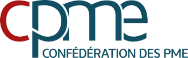 Pièces à fournir : Ce document dûment renseigné Copie du passeport en cours de validitéBulletin d’inscription à renvoyer à :- Béatrice Brisson - CPME : bbrisson@cpme.frQuestion ?- Béatrice Brisson – CPME :06 74 78 77 54